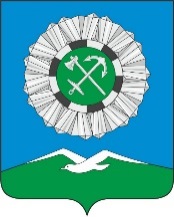 Российская ФедерацияИркутская областьСлюдянский районСЛЮДЯНСКОЕ МУНИЦИПАЛЬНОЕ ОБРАЗОВАНИЕГОРОДСКАЯ ДУМАРЕШЕНИЕ  г. Слюдянкаот 26.01.2023№ 16 V-ГДОб утверждении членов Общественной палаты Слюдянского муниципального образования, определённых Думой Слюдянского муниципального образованияВ целях содействия становлению гражданского общества в Слюдянском муниципальном образовании, обеспечения конструктивного взаимодействия органов местного самоуправления Слюдянского муниципального образования с населением, общественными объединениями и некоммерческими организациями, согласования позиций и совершенствования механизма обратной связи между ними, а также учета интересов и потребностей граждан, руководствуясь Федеральным законом от 6 октября 2003 года №131-ФЗ «Об общих принципах организации местного самоуправления в Российской Федерации», статьей 33, 37 Устава Слюдянского муниципального образования, зарегистрированного Главным управлением Министерства юстиции Российской Федерации по Сибирскому Федеральному округу от 23 декабря 2005 года №RU385181042005001, с изменениями и дополнениями, зарегистрированными Управлением Министерства юстиции Российской Федерации по Иркутской области от 6 декабря  2021 года №RU385181042021002,ГОРОДСКАЯ ДУМА решила:1. Утвердить следующих 5 членов Общественной палаты администрации Слюдянского муниципального образования, определённых Думой Слюдянского муниципального образования:1.1. Володченко Александр Валерьевич,1.2. Гладышева Людмила Николаевна,1.3. Корытова Наталья Васильевна,1.4. Золоторева Елена Михайловна, 1.5. Русских Татьяна Юрьевна.2. Настоящее решение вступает в силу со дня его подписания.3. Опубликовать настоящее решение в газете «Байкал Новости» или в приложении к данному периодическому изданию, а также разместить на официальном сайте администрации Слюдянского городского поселения Слюдянского района в сети Интернет.Глава Слюдянского муниципального образования							В.Н. СендзякПредседатель ДумыСлюдянского муниципального образования                                                    М.М. Кайсаров